В соответствии с Федеральным Законом от 30.12.2020 №518-ФЗ «О внесении изменений в отдельные законодательные акты Российской Федерации» проводятся мероприятия по выявлению правообладателей ране учтенных объектов недвижимости (зданий, сооружений, объектов незавершенного строительства).Администрация Суоярвского муниципального округа сообщает, что 6 мая 2024 года в период с 11:00 до 13:00 часов будет проводится осмотр ранее учтенных объектов недвижимости:Здание площадью 949 м2 с кадастровым номером 10:16:0000000:2244 по адресу Республика Карелия, р-н. Суоярвский, с. Вешкелица, ул. Советская, д. б/н, инв. № 4;Здание площадью 84,5 м2 с кадастровым номером 10:16:0000000:2256 по адресу Республика Карелия, р-н. Суоярвский, с. Вешкелица, ул. Советская, д. б/н, инв. № 1;Здание площадью 152,8 м2 с кадастровым номером 10:16:0000000:2269 по адресу Республика Карелия, р-н. Суоярвский, с. Вешкелица, ул. Советская, д. б/н, инв. № 1;Здание площадью 100,3 м2 с кадастровым номером 10:16:0000000:2270 по адресу Республика Карелия, р-н. Суоярвский, с. Вешкелица, ул. Советская, д. б/н, инв. № 4;Глава Суоярвского муниципального округа                                                                                     Р.В. Петров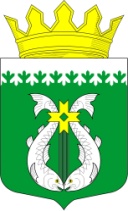 РЕСПУБЛИКА  КАРЕЛИЯKARJALAN TAZAVALDUАДМИНИСТРАЦИЯ                        Суоярвского муниципального округаSUOJÄRVEN PIIRIKUNNAN HALLINDOШельшакова ул., д. 6,  г. Суоярви, Республика Карелия, 186870Телефон: (81457) 5-14-50 Факс: (81457) 5-10-46e-mail: suodistrict@onego.ru ОКПО 70183108 ИНН/КПП 1000005427/100001001Уведомление о проведении осмотра ранее учтенных объектов недвижимости